JĘZYK ANGIELSKI KIERUNEK LEKARSKI 2 ROK—harmonogram 2023/24 1 semestr PONIEDZIAŁEKgrupa online 5 (grupy stacjonarne 5.1+11.1) mgr Iwona Misztal			grupa online 11 (grupy stacjonarne 5.2+11.2) mgr Paulina Zygmunt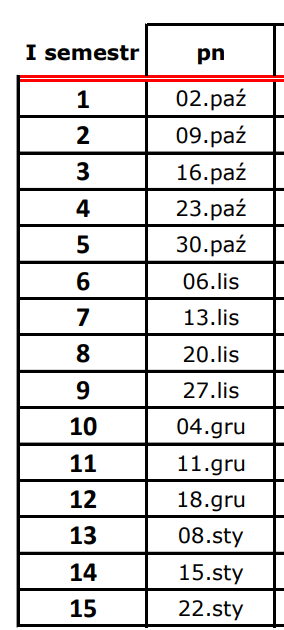 grupa online 6 (grupy stacjonarne 6.1+12.1) mgr Karolina Szkoła			grupa online 12 (grupy stacjonarne 6.2+12.2) dr Magdalena Kwinta1 tydzień (2.10)grupa 5.1  	8.30-10.00  	sala 103 –zajęcia stacjonarne			grupa 5.2  	8.30-10.00 	sala 203?/105?–zajęcia stacjonarne              			grupa 11.1 	10.15-11.45	sala 103 –zajęcia stacjonarnegrupa 11.2  	10.15-11.45	sala 203?/105?–zajęcia stacjonarne	grupa online 6		8.15-9.45 –zajęcia online grupa online 12	8.15-9.45 –zajęcia online pierwsze zajęcia grupa dziekanatowa 6 zgłasza się w całości: KOD DOSTĘPU xfuonhfpierwsze zajęcia grupa dziekanatowa 12 zgłasza się w całości: KOD DOSTĘPU j9ku99x2 tydzień  (9.10)grupa 6.1  	8.30-10.00  	sala 105 –zajęcia stacjonarne  		 grupa 6.2  	8.30-10.00  	sala 103 –zajęcia stacjonarne			 grupa 12.1 	10.15-11.45 	sala 105 –zajęcia stacjonarnegrupa 12.2 	10.15-11.45 	sala 103–zajęcia stacjonarne	grupa online 5		8.15-9.45 –zajęcia onlinegrupa online 11 	8.15-9.45 –zajęcia onlineWTOREK—grupy niestacjonarne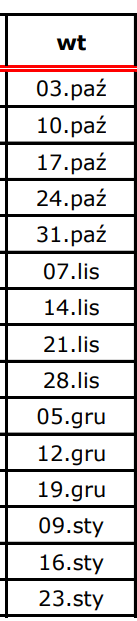 grupa online 13 (grupy stacjonarne 13.1+14.1) mgr Aleksandra Celary (osoby z wynikiem testu 0-61 pkt)grupa online 14 (grupy stacjonarne 13.2+14.2) mgr Monika Wolak (osoby z wynikiem testu powyżej 61 pkt)1 tydzień  (3.10.) grupa 13.1 	8.30-10.00	sala 103 –zajęcia stacjonarnegrupa 14.1 	10.15-11.45	sala 103 –zajęcia stacjonarnegrupa online 14 	8.15-9.45   – zajęcia online KOD DOSTĘPU 8gmg1e82 tydzień  (10.10.) grupa 13.2 	8.30-10.00   	sala 103 –zajęcia stacjonarne	 grupa 14.2 	10.15-11.45	sala 103 –zajęcia stacjonarne grupa online 13	8.15-9.45 –zajęcia onlineŚRODAgrupa online 1 (grupy stacjonarne 1.1+7.1)  mgr Aleksandra Celary grupa online 7 (grupy stacjonarne 1.2+7.2)  dr Natalia Góralczyk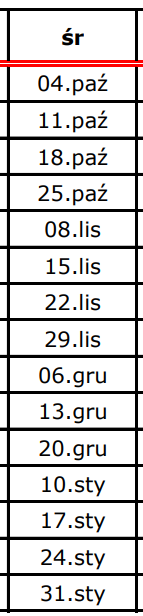 grupa online 2 (grupy stacjonarne 2.1+8.1)  dr Joanna Niemiecgrupa online 8 (grupy stacjonarne 2.2+8.2)  dr Magdalena Kwinta1 tydzień  (4.10.) grupa 1.1 	8.30-10.00	sala 105 – zajęcia stacjonarnegrupa 1.2	8.30-10.00	sala 103 –zajęcia stacjonarne		     	grupa 7.1 	10.15-11.45	sala 105 –zajęcia stacjonarnegrupa 7.2 	10.15-11.45	sala 103 –zajęcia stacjonarnegrupa online 2		8.15-9.45 –zajęcia online grupa online 8 	8.15-9.45 –zajęcia online 	pierwsze zajęcia grupa dziekanatowa 2 zgłasza się w całości: KOD DOSTĘPU 7gbqudw	pierwsze zajęcia grupa dziekanatowa 8 zgłasza się w całości: KOD DOSTĘPU ve0xow92 tydzień  (11.10.) grupa 2.1 	8.30-10.00	sala 105 –zajęcia stacjonarne		grupa 2.2	8.30-10.00	sala 103 –zajęcia stacjonarne	      		       grupa 8.1 	10.15-11.45	sala 105–zajęcia stacjonarnegrupa 8.2 	10.15-11.45	sala 103 –zajęcia stacjonarnegrupa online 1		8.15-9.45 –zajęcia onlinegrupa online 7		8.15-9.45 –zajęcia onlineCZWARTEK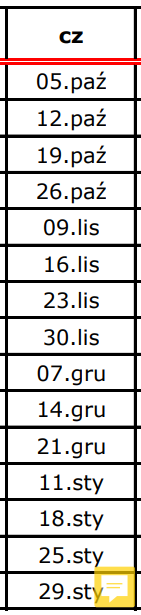 grupa online 3 (grupy stacjonarne 3.1+9.1) mgr Iwona Misztalgrupa online 9 (grupy stacjonarne 3.2+9.2) dr Natalia Góralczykgrupa online 4 (grupy stacjonarne 4.1+10.1) mgr Monika Wolakgrupa online 10 (grupy stacjonarne 4.2+10.2)  dr Joanna Niemiec1 tydzień  (5.10.) grupa 3.1 	8.30-10.00	sala 103 – zajęcia stacjonarne  	 grupa 3.2 	8.30-10.00	sala 105 – zajęcia stacjonarnegrupa 9.1	10.15-11.45	sala 103 – zajęcia stacjonarnegrupa 9.2 	10.15-11.45	sala 105 – zajęcia stacjonarnegrupa online 4		8.15-9.45 –zajęcia online grupa online 10	8.15-9.45 –zajęcia online 	pierwsze zajęcia grupa dziekanatowa 4 zgłasza się w całości: KOD DOSTĘPU mp2z3js	pierwsze zajęcia grupa dziekanatowa 10 zgłasza się w całości: KOD DOSTĘPU uaf4wn32 tydzień  (12.10.)grupa 4.1 	8.30-10.00	sala 105 – zajęcia stacjonarne grupa 4.2 	8.30-10.00	sala 103 – zajęcia stacjonarne        grupa 10.1 	10.15-11.45	sala 105 – zajęcia stacjonarnegrupa 10.2 	10.15-11.45	sala 103 – zajęcia stacjonarne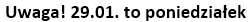 grupa online 3 	8.15-9.45 –zajęcia onlinegrupa online 9		8.15-9.45 –zajęcia online2.109.1016.10.23.10.30.10.6.11.13.11.20.11.27.11.4.12.11.12.18.11.8.01.15.01.22.01.5, 11salaonlinesalaonlinesalaonlinesalaonlinesalaonlinesalaonlinesalaonlinesala6, 12onlinesalaonlinesalaonlinesalaonlinesalaonlinesalaonlinesalaonlinesalaonline3.10.10.10.17.10.24.10.31.10.7.11.14.11.21.11.28.11.5.12.12.12.19.12.9.01.16.01.23.01.13salaonlinesalaonlinesalaonlinesalaonlinesalaonlinesalaonlinesalaonlinesala14onlinesalaonlinesalaonlinesalaonlinesalaonlinesalaonlinesalaonlinesalaonline4.10.11.10.18.10.25.10.8.11.15.11.22.11.29.11.6.12.13.12.20.12.10.01.17.01.24.01.31.01.1, 7salaonlinesalaonlinesalaonlinesalaonlinesalaonlinesalaonlinesalaonlinesala2, 8onlinesalaonlinesalaonlinesalaonlinesalaonlinesalaonlinesalaonlinesalaonline5.10.12.10.19.10.26.10.9.11.16.11.23.11.30.11.7.12.14.12.21.12.11.01.18.01.25.01. 29.01.3, 9salaonlinesalaonlinesalaonlinesalaonlinesalaonlinesalaonlinesalaonlinesala4, 10onlinesalaonlinesalaonlinesalaonlinesalaonlinesalaonlinesalaonlinesalaonline